Duurzaam BoombeheerJelle Hiemstra (Bomen en stedelijk groen)Jelle.hiemstra@wur.nlDuurzaam boombeheerWaarom en WatBomen gezond oudNaarmate ouder produceren ze meer (nuttig effecten nemen exponentieel toe)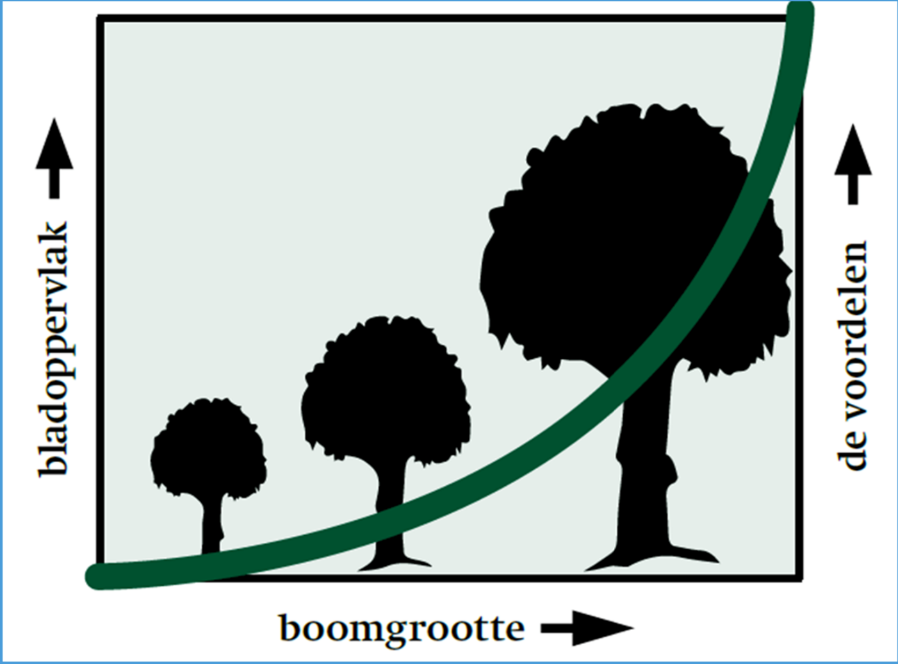 Iedere gekapte boom een nieuwe is niet voldoende (duurt aantal jaren voordat de nieuwe boom hetzelfde oplevert), dus meerdere nieuwe bomen planten om de oude te vervangen)  zuinig zijn op wat er al is Nieuwe aanplant moet gezond oud kunnen wordenVermijden gezondheidsproblemen (die leiden tot afname functies en toename kosten)Belangrijk voor leefomgeving, welzijn en biodiversiteitHoeJuiste boom op juiste plekGroeiplaats (goede bodem en water)GWO straatbomen (www.straatbomen.nl)Soortentabel (75 nieuwe soorten) die passen in de stadKenmerken per boomGroeiplaatseisenGebruiksmogelijkhedenRuimte voor de boomPlek voor groei van boom Ondergronds: opletten met ondergrondse ruimte -> genoeg ruimte voor groei wortels (gezonde boom is even groot ondergronds als bovengronds) Gekozen soort moet passen bij gewenste functie van de boom (wat wordt van boom verwacht)Beschutting: wind, temperatuur, geluidStructuren van wijk en stadAankleding gebouwen en straten Nieuwe functies:Waarde onroerend goed hoger als groen aanwezig isVerhogen leefbaarheid in wijkenBijdrage en ondersteuning biodiversiteitWaterberging (voorkomen waterproblemen en bergen overtollig water) ( (bomen houden grond open, houden deel van regen vast in kroon, afvlakken piek regenval)Luchtkwaliteit en klimaatHoe groter hoe meer effectGezondheid en welbevindenBomen meest zichtbaarPraktische factsheets met samenvatting wetenschappelijke kennis over baten van bomen en groen in de stad:4 thema’s:Klimaat temperatuurWaterhuishoudingLuchtBiodiversiteitInfo overHoe werkt hetVoorbeelden AanbevelingenDaarnaast soortenposter met bijdrage van 120 boomsoorten aan de verschillende baten van groen in de stadDownload: https://ruimtelijkeadaptatie.nl/hulpmiddelen/factsheets-groen/Diversiteit in sortimentDoelenMinder risico (ziekte etc)Ondersteunt biodiversiteitMethodeAllerlei regels hoe dit te bereiken (bv Santamour 10-20-30 regel; % van 1 soort - 1 geslacht - 1 familie)Niet alleen als gemiddelde voor wijk/stad maar ook op kleinere schaal in lanen en boomgroepenTegenwoordig nog vaak eenvormig, een soort in een strakke lijnBetere inrichting nodig, meer soorten, voldoende groeiplaats (ondergronds)Onder verharding bijvoorbeeld Veel plek met goed substraat-> niet meer accepteren van monoculturen?-> Gebied eigen bomen?Inheemse bomen past niet altijd in stad! Ander klimaat, ast vaak beter buiten stad Uitheemse bomen kunnen ook bijdragen aan  biodiversiteit en passen soms beter in verstedelijkt gebied Regels zijn uitgangspunt! Plaats voor creativiteit Minder ziektegevoelige soortenVeel variatie in ziektegevoeligheid binnen soorten Vaak selecties beschikbaar die niet ziek worden binnen een soortGroeiklimaat stadWarmer, droger, hitte eiland, extreme temperaturen climate change Hogere temperaturenLanger groeiseizoenLangere droogteperioden Neerslagpieken groter Nieuwe ziektes en plagenZoek soorten die hiertegen kunnen!Droogte resistentBestand tegen hoge temperaturen Bestand tegen vorstperioden blijft nodig!Best veel mogelijk! Niet beperktNoodzaak ingrijpen zoveel mogelijke beperkenSamenvatting: Duurzaam boombeheer is:Bomen gezond oud laten wordenJuiste boom op juiste plaatsDiversiteit in sortimentOpmerkingen en suggesties vanuit de zaal:Duurzaam boombeheer voorkomt veel zorg/werk voor boomverzorging, maar vraag naar boomverzorging blijftIntegraal kijken naar ruimte en hoe bomen hierin passen Bomen apart houden van andere functies helpt tijdens herprofilering van stratengoede financiële onderbouwing nodig, wat is de waarde van bomen in de ruimte? (economie) (onderbouwen belang) (iTree) (geef belang duidelijk aan voor de gemeente!)zorg voor goede informatie/kennisparticuliere tuinen: kapvergunning van groot belang! Om waardevolle bomen te beschermen Links:www.straatbomen.nlwww.wur.nl/ecosysteemdienstenbomenwww.wur.nl/essentaksterftehttps://ruimtelijkeadaptatie.nl/hulpmiddelen/factsheets-groen/ 